ESTADO DO RIO GRANDE DO NORTECÂMARA MUNICIPAL DE SÃO JOÃO DO SABUGIREQUERIMENTO Nº. 019/2023Requeiro a V. Ex.ª, com base no artigo 154 do Regimento Interno e ouvido o plenário desta casa, requer que seja enviado ofício ao Poder Executivo Municipal, solicitando que atualize o piso salarial dos Agentes Comunitários de Saúde do município de acordo com o novo salário mínimo. JUSTIFICATIVA EM PLENÁRIO		        Sala das Sessões, em 24 de maio de 2023.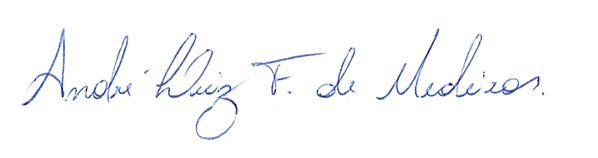 _______________________________________________________                  ANDRÉ LUIZ FERNANDES DE MEDEIROSVEREADOR - AUTOR